                         Мероприятия, проведенные  к 78-й годовщине Победы в Великой Отечественной войне№ п/пДата, времяНазвание мероприятияАнализ мероприятияКол-во участниковФотографии Фотографии Фотографии 127.04.2023Диктант Победы.В «Диктанте Победы» принимали участие учащиеся старших классов, учителя, заведующая Ахматовским ЦД. 19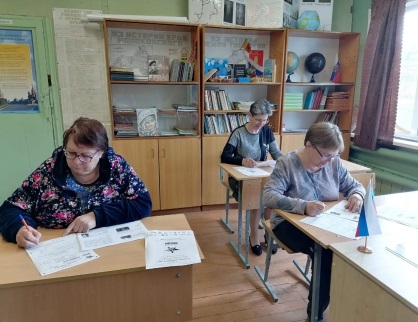 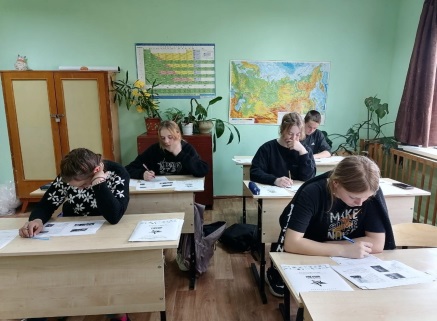 202.05.2023«Окна Победы»На окнах школы разместили символы Победы, фотографии земляков, участников ВОВ. Каждый класс и воспитанники ДГ приняли самое активное участие в мероприятии 29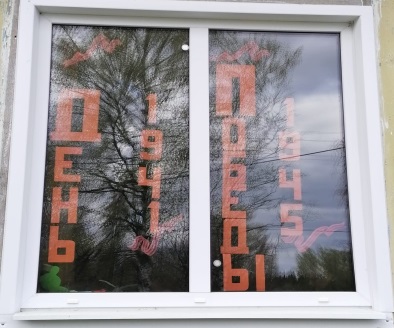 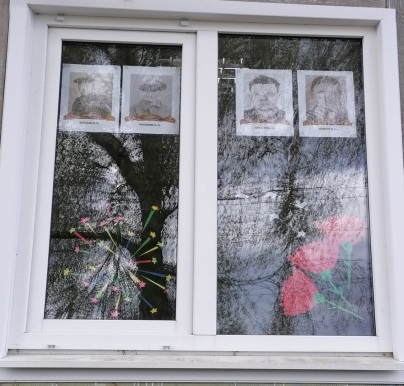 303.05.2023Классный час «Мы читаем и слушаем о войне. Рассказ А.Толстого «Русский характер»   Презентация; иллюстрированная аудиокнигаКлассный час посвящен Дню Победы и 80-летию Курской битвы.Учащихся познакомили со страницами жизни и творчества А. Толстого, с важнейшей страницей истории войны – Курской битвой. Прослушали и посмотрели иллюстрированную аудиокнигу «Русский характер» (Герой рассказа – танкист, участвующий в Курской битве)22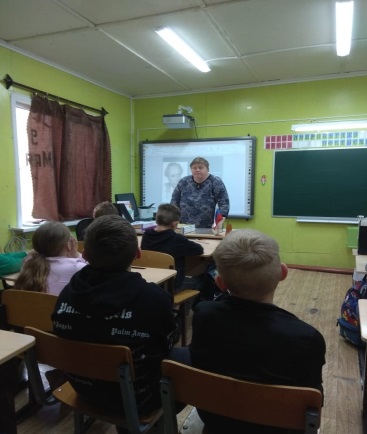 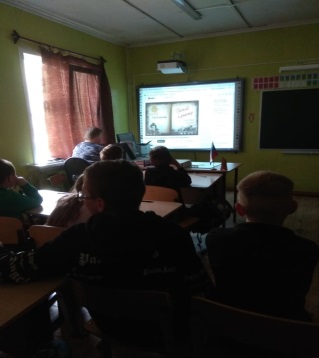 404.05.2023Торжественная линейка «Поклонимся великим тем годам!»Акция «Бессмертный полк»: фотографии фронтовиков размещены в экспозиции «Они сражались за Родину» в коридоре школы и на «Окнах Победы» в каждом учебном кабинете.Торжественная линейка началась с вноса знамени Российской Федерации. Учащиеся говорили о трудных военных годах, читали стихи, пели песни военных лет. Память павших почтили Минутой молчания.Акция «Бессмертный полк»: фотографии фронтовиков размещены в экспозиции «Они сражались за Родину» в коридоре школы и на «Окнах Победы» в каждом учебном кабинете.22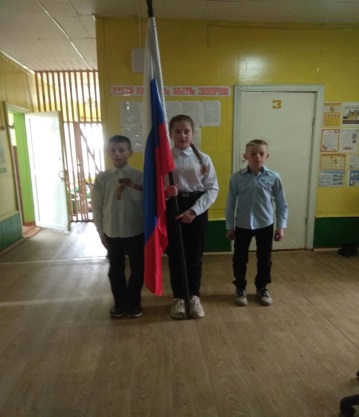 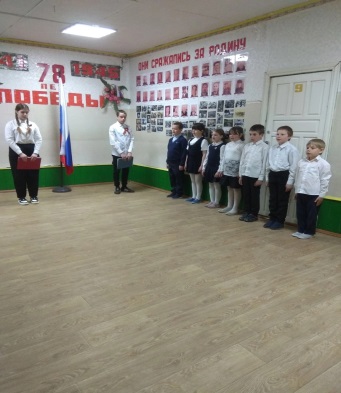 504.05.2023Разговоры о важном  «День Победы. Бессмертный полк»22604.05.2023Круглый стол совместно с ЦД «Мы читаем о войне»Учащиеся по очереди вслух читали рассказы о войне. После каждого рассказа проводилось обсуждение прочитанного 22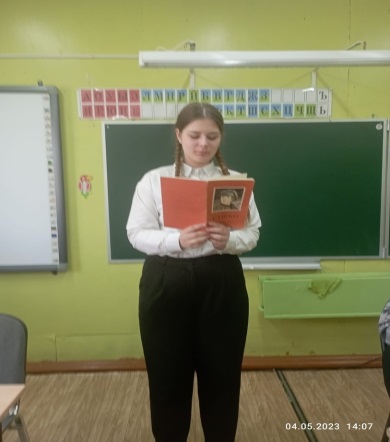 705.05.2023Акция «Георгиевская ленточка»Всем учащимся, учителям, воспитанникам и работникам ДГ вручены Георгиевские ленточки30805.05.2023Конкурс стихов «Этих дней не смолкнет слава»Все учащиеся приняли участие в конкурсе. Лучшими чтецами признаны Жуликова Василиса, Цухишвили Натела, Судакина Анна22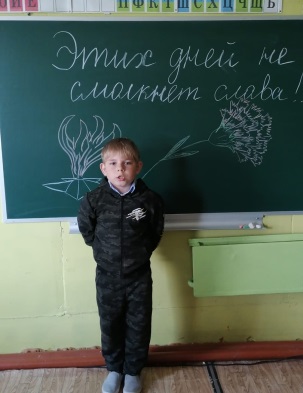 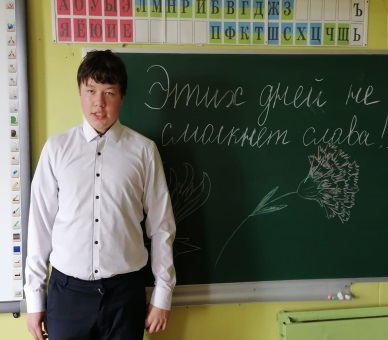 905 – 09.05.2023Акция «Открытка ветерану»Учащиеся приготовили поздравления детям войны в виде красочных открыток и вручили их ветеранам 9 мая.221002 – 05.2023 Конкурс  «Рисуем вечный огонь»Лучшими работами признаны рисунки Жуликовой Василисы, Цухишвили Нателы (7 класс), Рябковой Полины, Цухишвили Гочи и Цухишвили Романа.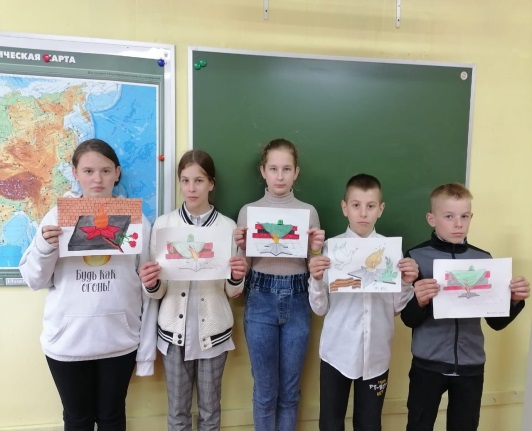 1109.05.2023Районные мероприятия, посвященные Дню Победы В мероприятиях приняли участие 15 учащихся и 6 учителей